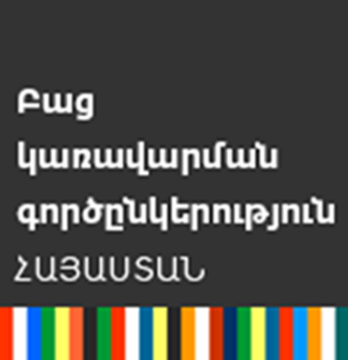 ԲԿԳ-Հայաստան 2022-2024 թթ. գործողությունների նոր ծրագրի համար ստացված առաջարկների ամփոփաթերթԱռաջարկԿազմակերպությունԴիրքորոշումԾառայությունների մատուցման հնարավորությունների թափանցիկության ապահովում կանանց համարՓորձագիտական թիմ(ձևավորվել է Իբիս հյուրանոցում կազմակերպված քննարկման արդյունքում)Կառավարությունը կարևորում է վերարտադրողականությունը խթանող գործընթացները և այս հանձնառությունը կարելի է դիտարկել, որպես պիլոտ՝ հետագայում այս փորձը տարածելու այլ տարիքային և սեռային խմբերի համար: Հանձնառությունը չի ներառվել քանի որ բազմաշահառու խմբի հանդիպմանը այն քննարկվեց և համարվեց քիչ բարեփոխիչ։Տվյալների քաղաքականության հայեցակարգԲՏԱ նախարարությունԿառավարության համար կարևոր է ունենալ ուղենիշային փաստաթուղթ որտեղ կսահմանվեն «տվյալ» հասկացողությունը, դրա հետ կապված պետություն-քաղաքացի հարաբերությունները, տվյալի կիրառման ձևաչափերը (անձնական, բաց, գաղտնի, հասանելի տվյալների, մեծ տվյալների  սահմանումները և այլն):Առաջարկը ներառված է ԲԿԳ ծրագրում։ՓՄՁ գործունեության զարգացում և ընդլայնումԲՏԱ նախարարություն     Հստակ չեն գործողությունները և դրանց համապատասխանությունը ԲԿԳ-ին: Բարեփոխում չի ենթադրում այս հանձնառությունը:Ազգային տարածական տվյալների ենթակառուցվածքԿադաստրի կոմիտե      Այս հանձնառությունը ԲԿԳ 4-րդ գործողությունների ծրագրով ստանձնած հանձնառության շարունակությունն է, ավելի ընդլայնված և լայն հնարավորություններով:      Այն կարող է դիտարկվել որպես պիլոտ տվյալների մշակման քաղաքականության շրջանակներում և ունի հնարավորություն լինելու փոխկապակցված պետական ռեգիստրի, գնումների, հայտարարագրերի համակարգ և այլ պետական համակարգերի հետ:     Առաջարկը ներառվել է ԲԿԳ ծրագրում։Քաղ. Ծառայության էլեկտրոնային համակարգի արդիականացումՎարչապետի աշխատակազմի քաղաքացիական ծառայության գրասենյակԷլեկտրոնային համակարգի արդիականացումը դյուրացնում է վարչարարություն և հավակնոտ չէ ԲԿԳ տեսանկյունից:Չի ընդունվել, քանի որ այն ենթադրում է ավելի ներքի վարչարարության կարգավորում։Գնումների գործընթացի և էլեկտրոնային համակարգի արդիականացումՀՀ ֆինանսների նախարարությունԳնումների գործընթացը կարևոր է ՀՀ կառավարության համար: Չնայած, որ հատվածական առումով այն ապահովում է գործընթացները, սակայն իրավական և տեղեկատվական տեխնոլոգիաների առումով ոլորտը կարիք ունի արդիականացման և վերանայման: Գնումների գործընթացի արդիականացումը թույլ կտա նաև փոխկապակցել այլ ՀՀ ռեգիստների հետ: Այս գործընթացը կբարձրացնի թափանցիկությունը և կկրճատի կոռուպցիան ՀՀ-ում, կխթանի օտարերկրյա  ներդրումների ավելացմանը:Առաջարկը ներառվել է ԲԿԳ ծրագրում։Բյուջետային գործընթացում մասնակցային մեխանիզմների ներդրումՀՀ ֆինանսների նախարարություն    Մասնակցային բյուջեի մշակույթը և պարտադիր ապահովման ներդնումը կբարելավի հանրային վստահությունը կառավարության նկատմամբ, հասկանալի կդարձնի կառավարության կողմից վարած քաղաքականությունը և հնարավորություն կտա վերլուծողներին և այլ կազմակերպություններին անցրացնելու պատշաճ մշտադիրտարկում և վերլուծություն:Առաջարկը ներառվել է ԲԿԳ ծրագրում։Թեստային պորտալի ստեղծումՀՀ կրթության տեսչական մարմինԱրդյունքը այնան էլ հստակ չէ։ Ուստի բարեփոխումն էլ պարզ չէ։Չի ընդունվել, քանի որ այն ենթադրում է ավելի ներքի վարչարարության կարգավորում։«Ծնողի հարթակ» համակարգի ստողծումՀՀ կրթության տեսչական մարմին     Նման գործիքի կոմպոնենտները որոշակի առումով նախատեսված է ԿՏԱԿ-ի կողմից: Նաև ոչ բոլոր բողոքները կարող են ներկայացվել ծնողների կողմից, կան սահմանափակումներ:      Ազդեցությունը հավակնոտության առումով փոքր է: Ա    Չի ընդունվել։ Աշխատանքային պայմանագրերի թվային ստորագրման և հաշվառման համակարգի      ներդրում Առողջապահական և աշխատանքի տեսչական մարմին     Աշխատանքային պայմանագրերի բացակայությունը և ոչ պարտադիր կատարումը հանգեցնում է աշխատողների և երբեմն գործատուների իրավունքները: Պատշաճ ուսումնասիրություններ կատարելու և երկու կողմերի միջև հարաբերությունների կարգավորման առումով շատ կարևոր է համակարգի ներդնումը և վերահսկումը: Այս հարցերը առավել արդիական էին համավարակի և պատերազմի ժամանակ:Առաջարկը ներառվել է ԲԿԳ ծրագրում։Թվայնացված քարտեզի ստեղծում      Քաղաքաշինության, տեխնիկական և հրդեհային անվտանգության տեսչական մարմին     Սույն առաջարկը նպաստում է վարչարարության պարզեցմանը՝ նորարարական լուծում տալով: Այն կարող է դառնալ Երևան քաղաքի Տեղային-ԲԿԳ հանձնառություն:      Չի ընդունվել, քանի որ այն ենթադրում է ավելի ներքի վարչարարության կարգավորում։Էներգետիկայի անվտանգության ոլորտում`      գործարկման եզրակացությունների                                                                                       տրամադրման և հաշվառման համակարգ    Քաղաքաշինության, տեխնիկական և հրդեհային անվտանգության տեսչական մարմին     Սույն առաջարկը նպաստում է վարչարարության պարզեցմանը՝ նորարարական լուծում տալով: Այն կարող է դառնալ Երևան քաղաքի Տեղային-ԲԿԳ հանձնառություն:      Չի ընդունվել, քանի որ այն ենթադրում է ավելի ներքի վարչարարության կարգավորում։Հրդեհային անվտանգության եզրակացությունների տրամադրման և հաշվառման համակարգ    Քաղաքաշինության, տեխնիկական և հրդեհային անվտանգության տեսչական մարմին    Սույն առաջարկը նպաստում է վարչարարության պարզեցմանը՝ նորարարական լուծում տալով: Այն կարող է դառնալ Երևան քաղաքի Տեղային-ԲԿԳ հանձնառություն:    Չի ընդունվել, քանի որ այն ենթադրում է ավելի ներքի վարչարարության կարգավորում։Պետության կողմից հանրությանը մատուցվող ծառայությունների հասանելիություն և կոռուպցիայի դեմ պայքար   Արդարադատության նախարարություն    Պետական ծառայությունների «մեկ պատուհան» գործընթացը պիլոտային ձևաչափով արդեն իսկ մեկնարկել է նախորդ տարիներին: Առաջիկայում սպասվում է պետական ծառայությունների գույքագրում և օպտիմալացում՝ Հանրային կառավարման բարեփոխումների շրջանակներում:      Չի ընդունվել, քանի որ հստակ չէր հանձնառության նօատակները և չափելի չէին ազդեցության տեսնկյունից։ 1. Հանրային պաշտոն զբաղեցնող անձանց և հանրային     ծառայողների անհամատեղելիության պահանջների, շահերի բախման իրավիճակների վերաբերյալ կարգավորումների հստակեցում; 2. Հանրային պաշտոն զբաղեցնող անձանց և հանրային ծառայողների պաշտոնական պարտականությունների իրականացման հետ կապված նվերների ինստիտուտի կատարելագործում, նվերների ռեեստրի ստեղծում:   Արդարադատության նախարարություն     1. Սույն հանձնառությունը կարևոր միջոցառում է կոռուպցիայի դեմ պայքարի, ինչպես նաև՝ բարեվարքության համակարգի ինստիտուցիոնալ ներդրման առումներով:    Սակայն չի ընդունվել, քանի որ հստակ չէր հանձնառության նօատակները և չափելի չէին ազդեցության տեսնկյունից։2. Առաջարկը ընդունվել է և ներառվել է ԲԿԳ գործողությունների ծրագրում։ Բարձր սեյսմիկ վտանգի կանխում՝ նորարար տեխնոլոգիաների միջոցով«Մելքումյան սեյսմիկ տեխնոլոգիաներ» ՍՊԸ    Սույն առաջարկը բխում է ՀՀ բնակչության ֆիզիկական անվտանգության ապահովման կարևորության գործընթացից, սակայն չի համապատասխանում ԲԿԳ պահանջներին:      Այնուամենայնիվ՝ առաջարկը քննարկվել է ԱԻՆ, Քաղաքաշինության կոմիտեի հետ և ներկայացվել է Երևանի քաղաքապետարան՝ կարծիքի: ԱԻՆ-ը և Քաղաքաշինության կոմիտեն տվել են դրական պատասխան։ Բիզնես-առաջարկը լավ օրինակ կարող է լինել՝ Կառավարություն-մասնավոր հատված-ՏԻՄ իշխանություն համագործակցության։ ԱԻՆ նախարարը հանդիպել է առաջարկ ներկայացնող քաղաքացու հետ։Առաջարկը չի ներառվել ԲԿԳ ծրագրում։Պաշտպանության նախարարության համակարգում սոցիալական ծառայությունների մատուցման տեղեկատվական միասնական համակարգի ներդրումՊաշտպանությաննախարարություն     Սույն առաջարկով հարցումների և տեղեկատվության ստացման կարգավորումները հասանելի են https://e-request.am/ համակարգով։     Առաջիկայում սպասվում է պետական ծառայությունների գույքագրում և օպտիմալացում։ Առաջարկը չի ներառվել ԲԿԳ ծրագրում։Բնակֆոնդի տեխնիկական վիճակի վերաբերյալ տեղեկատվական համակարգի ձևավորումՔաղաքաշինության կոմիտեՍույն առաջարկը կարելի է դիտարկել Տեղային ԲԿԳ շրջանակներում: Առաջարկը չի ներառվել ԲԿԳ ծրագրում։ Երևանի քաղաքապետարանի շրջանակներում գործընթացների արդիականացումԵրևանի քաղաքապետարան     Սույն առաջարկները կառավարության հանձնառություններ չեն ենթադրում: Առաջարկները հնարավոր է իրականացնել Տեղային-ԲԿԳ նախաձեռնության շրջանակներում:Առաջարկը չի ներառվել ԲԿԳ ծրագրում։Ընդերք օգտագործման ֆոնդի և երկրաբանական տեղեկության կառավարման միասնական տեղեկատվական համակարգՀՀ ՏԿԵՆ «Հանրապետական երկրաբանական ֆոնդ» ՊՈԱԿ     «Հանրապետական երկրաբանական ֆոնդ»-ի կայքի արդիականացումը և ԱՃԹՆ գործընթացի անդամակցումը կատարվել է ԲԿԳ երկրորդ գործողությունների ծրագրի շրջանակներում:        Սույն առաջարկով նախատեսվում է արդիականացնել որոշ հրապարակվող փաստաթղթերի ձևաչափերի փոփոխությունը՝ «open data» ստանդարտով և նախատեսվում է բազաների թարմացումը: Առաջարկը այնքան էլ հավակնոտ չէ ԲԿԳ տեսանկյունից։ Նախնական հաշվարկերով այս գործողությունների իրականացումը կարժենա մոտ 500.000 ԱՄՆ դոլար:Առաջարկը չի ներառվել ԲԿԳ ծրագրում։Միավորված բազմաբնակավայր համայնքներում «շարժական գրասենյակ» ծառայության ներդրում  ՀՀ տարածքային կառավարման և ենթակառուցվածքների նախարարություն    Այս գործողությունները նախատեսված են GIZ-ի աջակցության շրջանակներում։ Այնքան էլ հավակնոտ չէ ԲԿԳ տեսանկյունից։ Առաջարկը չի ներառվել ԲԿԳ ծրագրում։ «Մասնակցային բյուջետավարման» ներդրում ՀՀ համայնքներում       ՀՀ տարածքային կառավարման և ենթակառուցվածքների նախարարություն    Առաջարկը ներառվել է ԲԿԳ ծրագրում։Միավորված բազմաբնակավայր համայնքներում լաբորատոր-գործիքային ախտորոշման և նմուշառման շարժական ծառայության ներդրում    ՀՀ տարածքային կառավարման և ենթակառուցվածքների նախարարություն     ԲԿԳ սկզբունքներին և պահանջներին չի համապատասխանում։Առաջարկը չի ներառվել ԲԿԳ ծրագրում։Օտարերկրացիներին Հայաստանի Հանրապետությունում կացության կարգավիճակի տրամադրման գործընթացի և մատուցվող ծառայությունների թվայնացման հայեցակարգի և միջոցառումների ծրագրի մշակում    Միգրացիոն ծառայություն, ՀՀ տարածքային կառավարման և ենթակառուցվածքների նախարարություն    ԲԿԳ սկզբունքներին և պահանջներին չի համապատասխանումԱռաջարկը չի ներառվել ԲԿԳ ծրագրում։Բարձրագույն կրթության համակարգում արդյունավետ, թափանցիկ, կատարողականի (KPI) և վերջնարդյունքների վրա հիմնված կառավարման համակարգի ստեղծում. անցում կատարողականի (KPI) և ծրագրային արդյունքների ֆինանսավորման, բարձրագույն կրթության ֆինանսավորման նոր մեխանիզմների ներդրում     ՀՀ կրթության, գիտության, մշակույթի և սպորտի նախարարություն     Առաջարկը ունի հեռանկարային ներուժ բարելավելու ԲՈՒՀ-երի ֆինանսավորման համակարգը և որոշակի առումով դրանց թափանցիկությունը և ԲՈՒՀ-երի միջև մրցակցությունը: Այստեղ հնարավոր է նաև ներգրավել ուսանողներին/երիտասարդներին չափորոշիչները մշակելու գործընթացներում։ Մյուս տեսանկյունից հանձնառությունը կնպաստի հանրային ֆինանսների արդյունավետ ծախսմանը, սակայն ԲԿԳ պահանջներից ելնելով այն չափելի չէ երկամյա ծրագրում նեառվելու համար։Առաջարկը չի ներառվել ԲԿԳ ծրագրում։ՀՀ երիտասարդական քաղաքականության թափանցիկության ապահովում. համապարփակ տեղեկատվական բազայի ստեղծում    ՀՀ կրթության, գիտության, մշակույթի և սպորտի նախարարություն     Առաջարկը նախատեսում է www.erit.am -ի արդիականացում, գործիքների զարգացում և այլ հնարավորություններ, սակայն ազդեցությունը չափելի չէ:Առաջարկը չի ներառվել ԲԿԳ ծրագրում։Կրթության,մշակույթի, սպորտի և երիտասարդության ոլորտների բյուջետային ծրագրերի ոչ ֆինանսական արդյունքային ցուցանիշների վերանայում/մշակում     ՀՀ կրթության, գիտության, մշակույթի և սպորտի նախարարություն      Երիտասարդների ոլորտի կարգավորման ռազմավարական փաստաթղթի բացակայությունը չի ապահովում հանձնառության կայունությունը։Առաջարկը չի ներառվել ԲԿԳ ծրագրում։Աշխատաշուկայում կողմնորոշվելու կարողությունների զարգացում    ՀՀ աշխատանքի եւ սոցիալական հարցերի նախարարությունԲԿԳ գործընթացների շրջանակներում այս առաջարկի արդյունքը չափելի չէ և քիչ հավակնոտ է:Առաջարկը չի ներառվել ԲԿԳ ծրագրում։Հանրային և հասարակական ռեսուրսների հաշվառման միասնական հարաթակ    ՀՀ Աշխատանքի եւ սոցիալական հարցերի նախարարությունՆման հարթակ գործում և համակարգվում է ԱԻ նախարարության կողմից: Այստեղ կարելի է դիտարկել գործող հարթակի հզորացման և սիներգիաների հնարավորությունը: ԲԿԳ տեսանկյունից առաջարկը չի համապատասխանում պահանջներին:Առաջարկը չի ներառվել ԲԿԳ ծրագրում։Սոցիալական աշխատողների ռեգիստրի ձևավորում ըստ համայնքների    ՀՀ Աշխատանքի և սոցիալական հարցերի նախարարություն      Տեղեկատվական համակարգ ստեղծելու առումով գաղափարը լավն է, սակայն այն ԲԿԳ տեսանկյունից բարեփոխում չի ենթադրում։ Առաջարկը չի ներառվել ԲԿԳ ծրագրում։Ռազմավարական հաղորդակցման ներդրումը պետական կառավարման և հանրային կապերի ինստիտում«Հանրային լրագրության ակումբ» ՀԿ      Ճշգրիտ հաղորդակցման կազմակերպումը, մշակումը և ինստիտուցիոնալ գործընթացների մեկնարկումը համարվում են ՀՀ կառավարության առաջնահերթություններից:  Ի գիտություն.2020 թվականին ՏՀԶԿ-ն ԲԿԳ-Հայաստան քարտուղարության միջոցով ներկայացրեց հարցում, որի նպատակն էր ուսումնասիրելու հաղորդակցման կարգավորումները և փոխկապակցվածությունը պետական կառավարման համակարգում։ Հարցարանը լրացրել է ԲԿԳ-Հայաստան քարտուղարությունը` Վարչապետի աշխատակազմի Տեղեկատվության և հանրային կապերի վարչության հետ համատեղ։ Արդյունքում պարզվեց, որ բացակայում են ոլորտը կարգավորող մի շարք փաստաթղթեր և փոխգործակցության համակարգեր։ Այս բացերը ակնհայտ եղան համավարակի և պատերազմի ժամանակ։Առաջարկը ներառվել է ԲԿԳ ծրագրում։Ոչ ֆորմալ կրթության կազմակերպությունների ընդհանուր համացանցային էլեկտրոնային հարթակի ստեղծում«Երևանի մանկապատանեկան ստեղծագործության քաղաքային կենտրոն»      Առաջարկը հավակնոտ չէ ԲԿԳ տեսանկյունից, քանի որ մեկանգմայա պասիվ գործողություն է։Առաջարկը չի ներառվել ԲԿԳ ծրագրում։ Վարչապետի հանդիպումներ արձանագրությունների հրապարակումԱրտակ Քյուրումյան     Սույն առաջարկը բարեփոխում չի ենթադրում և չի բխում կառավարության առաջնահերթություններից: Հանրային իրազեկման բարելավման ինստիտուցիոնալ լուծում նախատեսվում է «Հանրային կառավարման բարեփոխումների ռազմավարության» շրջանակներում: Առաջարկը չի ներառվել ԲԿԳ ծրագրում։ Հանրապետության գործադիր մարմինների և տարածքային կառավարման մարմինների պաշտոնատար անձանց գործուղումների հաշվետվությունների հրապարակումԱրտակ Քյուրումյան      Սույն առաջարկում նշված խնդիրը չի համապատասխանում իրականությանը: Պետական բյուջեից ֆինանսավորվող պաշտոնատար անձանց գործուղումների հաշվետվությունները շարունակվում են հրապարակվել www.egov.am կայքի «Գործուղումների հաշվետվություններ» բաժնում:Առաջարկը չի ներառվել ԲԿԳ ծրագրում։ Կուսակցությունների ֆինանսական թափանցիկություն IFES, USAID Integrity project, NDI  ԿԿՀ-ն «Կուսակցությունների մասին» օրենքից բխող պլանը ներկայացրել է Արդարադատության նախարարություն: Այն ԲԿԳ շրջանակից դուրս է։Առաջարկը չի ներառվել ԲԿԳ ծրագրում։ Բարեվարքության հարցերով կազմակերպիչների և էթիկայի հանձնաժողովների ձևավորման վերաբերյալԱՄՆՄԶԳ Բարեվարքության ծրագիր   ԿԿՀ-ն արդեն իսկ մեկնարկել է բարեվարքության և էթիկայի համար պատասխանատուների դասընթացների շարքը։   Արդարադատության նախարարության կողմից համակարգվող ՏՀԶԿ, ԳՐԵԿՈ և ՄԱԿ-ի հակակոռուպցիոն ՀՀ գործընթացները  վերահսկող  աշխատանքային խմբի շրջանակներում պայմանավորվածություն ձեռք բերվեց առանձին քննարկել բարեվարքության և էթիկայի կազմակերպիչների  ձևավորման հիմնախնդիրները, քանի որ իրավական կարգավորումը տրված է 2018 թվականին, սակայն գործնականում դրանք չեն գործում։ Առաջարկը գործողությունների առումով չափելի չէ։Առաջարկը չի ներառվել ԲԿԳ ծրագրում։ ՀՀ աշխատանքային պայմանագրերի թվային ստորագրման և հաշվառման համակարգի ներդրում«Արմավիրի զարգացման կենտրոն» ՀԿ     Աշխատանքային պայմանագրերի բացակայությունը և ոչ պարտադիր կատարումը հանգեցնում է աշխատողների և երբեմն գործատուների իրավունքները: Պատշաճ ուսումնասիրություններ կատարելու և երկու կողմերի միջև հարաբերությունների կարգավորման առումով շատ կարևոր է համակարգի ներդնումը և վերահսկումը: Այս հարցերը առավել արդիական էին համավարակի և պատերազմի ժամանակ:Առաջարկը ներառվել է ԲԿԳ ծրագրում։Հանրային ծառայությունների վերաբերյալ հանրամատչելի տեղեկատվության ապահովումը միասնական հարթակի միջոցովՓորձագիտական թիմ     Առաջիկայում սպասվում է պետական ծառայությունների գույքագրում և օպտիմալացում՝ Հանրային կառավարման բարեփոխումների շրջանակներում: ԲԿԳ ծրագրում արդեն իսկ նախատեսված է տվյալների քաղաքականության մշակման օրենսդրություն։ Միայն այս կարգավորումը ունենալու հետո կարելի է քննարկել հարթակի կարիքը։ Առաջարկը չի ներառվել ԲԿԳ ծրագրում։Իրավական ակտերի թափանցիկության ապահովման նպատակով Հայաստանի իրավական տեղեկատվական (Arlis) համակարգի արդիականացում և անհրաժեշտ իրավական հենքի ապահովում«Թվային Հայաստան» ՀԿ      Հայաստանի իրավական տեղեկատվական (Arlis) համակարգի արդիականացումը արդեն իսկ նախատեսված է պետական համակարգերի արդիականացման շրջանակներում: Առաջարկը հավակնոտ չէ ԲԿԳ տեսանկյունից:Առաջարկը չի ներառվել ԲԿԳ ծրագրում։Պետական և համայնքային ծառայությունների միասնական պորտալի ստեղծում և «Տեղեկատվության ազատության մասին» ՀՀ օրենքի շրջանակներում պահանջվող հանրամատչելի և պրոակտիվ տեղեկատվության ապահովում միասնական հարթակում:«Թվային Հայաստան» ՀԿ Առաջիկայում սպասվում է պետական ծառայությունների գույքագրում և օպտիմալացում՝ Հանրային կառավարման բարեփոխումների շրջանակներում: Դեռևս պարզ չէ դրա մեկնարկը, քանի որ այս պահին դրանք գույքագրվում են և նախատեսվում է համաձայնեցնել տվյալների քաղաքականության մշակման օրենսդրությունը  ձևավորելուց հետո։Առաջարկը չի ներառվել ԲԿԳ ծրագրում։Էլեկտրոնային արդարադատության միասնական համակարգի ներդրում«Թվային Հայաստան» ՀԿ     էլեկտրոնային արդարադատության E-Justice համակարգի բացառիկ գույքային իրավունքները փոխանցվել Արդարադատության նախարարությանը։ Այն համարվում է ԲԿԳ գերակա ուղղություն։Առաջարկը չի ներառվել ԲԿԳ ծրագրում, քանի որ առաջարկի ավելի կոնկրետ բաղադրիչ է նեառվել ԲԿԳ ծրագրում։Հանրային և մասնավոր գույքի էլեկտրոնային աճուրդի միասնական հարթակի ներդրում, պետական և համայնքային գույքի կառավարման արդյունավետության բարձրացում«Թվային Հայաստան» ՀԿ     Աճուրդների միասնական համակարգի մեկնարկը համարվում է ՀՀ կառավարության առաջնահերթություններից։ Առաջարկին կարելի է անրադառնալ տվյալների քաղաքականության օրենսդրության մշակման և էլ. Համակարգերի գույքագրման  գործընթացը ավարտելուց հետո, քանի որ արդյունքում որոշ էլ. Համակարգեր արող են միավորվել, կամ ֆունկցիոնալ դադարեն։ Կայունության տեսնկյունից որոշվեց դեռ չանրադառնալ առաջարկին։Առաջարկը չի ներառվել ԲԿԳ ծրագրում։ «Առանց թուղթ կառավարություն (Paperless government)» հայեցակարգային մոտեցման մշակում և իրականացում«Թվային Հայաստան» ՀԿ  ԲԿԳ գործընթացների շրջանակներում այս առաջարկը բարեփոխում չի ենթադրում: Այն թիրախ է էլեկտրոնային պետական ծառայությունների  շրջանակներում։Առաջարկը չի ներառվել ԲԿԳ ծրագրում։Կենսաբանության և բժշկության ոլորտում նվաճումների վերաբերյալ տեղեկատվական հարթակի ստեղծում և ներդրում«Թվային Հայաստան» ՀԿ     ԲԿԳ գործընթացների շրջանակներում այս առաջարկը բարեփոխում չի ենթադրում:Առաջարկը չի ներառվել ԲԿԳ ծրագրում։Տվյալների քաղաքականության մշակում«Թվային Հայաստան» ՀԿԿառավարության համար կարևոր է ունենալ ուղենիշային փաստաթուղթ որտեղ կսահմանվեն «տվյալ» հասկացողությունը, դրա հետ կապված պետություն-քաղաքացի հարաբերությունները, տվյալի կիրառման ձևաչափերը (անձնական, բաց, գաղտնի, հասանելի տվյալների, մեծ տվյալների  սահմանումները և այլն):Առաջարկը ներառվել է ԲԿԳ ծրագրում։Պատվաստումների վերաբերյալ նորարարական տեղեկատվական Vaccines.am համակարգի ստեղծում և ներդրում«Թվային Հայաստան» ՀԿ     ԲԿԳ գործընթացների շրջանակներում այս առաջարկը բարեփոխում չի ենթադրում:Առաջարկը չի ներառվել ԲԿԳ ծրագրում։Փաստահեն տեղեկատվության հասանելիություն վերարտադրողական տարիքի կանանց բուժսպասարկման ոլորտումԱռողջապահության նախարարություն  Կառավարությունը կարևորում է վերարտադրողականությունը խթանող գործընթացները և այս հանձնառությունը կարելի է դիտարկել, որպես պիլոտ՝ հետագայում այս փորձը տարածելու այլ տարիքային և սեռային խմբերի համար: Հանձնառությունը չի ներառվել քանի որ բազմաշահառու խմբի հանդիպմանը այն քննարկվեց և համարվեց քիչ բարեփոխիչ։Կառավարության հրապարակայնության և տեղեկատվության ազատության ոլորտի ինքնագնահատման մեխանիզմի ներդրում«Ինֆորցմացիայի ազատության կետրոն» ՀԿ      Կառավարության համար կարևոր է իր գորճունեության պատշաճ մշտադիտարկումը և գնահատումը:      Այն ՏՀԶԿ հիմնական առաջարկներից մեկն է, որը կբարելավի տեղեկատվության հասանելիությունը ՀՀ-ում և դրա կարգավորումները։Առաջարկը չի ներառվել ԲԿԳ ծրագրում։ Պետական միասնական հաղորդակցության քաղաքականություն«Ինֆորցմացիայի ազատության կետրոն» ՀԿՃշգրիտ հաղորդակցման կազմակերպումը, մշակումը և ինստիտուցիոնալ գործընթացների մեկնարկումը համարվում են ՀՀ կառավարության առաջնահերթություններից: Առաջարկը ներառվել է ԲԿԳ ծրագրում։ Պետական ռեգիստրի արդիականացում, տրամադրվող տեղեկատվության ընդլայնում«Ինֆորցմացիայի ազատության կետրոն» ՀԿ     Հարցին կարող ենք անրադառնալ միայն տվյալների քաղաքականության օրենսդրության ընդունումից հետո։Առաջարկը չի ներառվել ԲԿԳ ծրագրում։ «ՔՀԿ մասնակցության ընդլայնում որպես ֆինանսական կայունության                        մեխանիզմ եկամտահարկերի 1% ուղղորդման միջոցով»     «ՀԿ կենտրոն քաղաքացիական հասարակության զարգացման» ՀԿ     Պետական բյուջեից հարկերի նվազեցումը նպատակահարմար չէ այս մարտահրավերային իրավիճակում: Առաջարկը չի ներառվել ԲԿԳ ծրագրում։Գնումների գործընթացի բարելավում      «ՀԿ կենտրոն քաղաքացիական հասարակության զարգացման» ՀԿ     Գնումների գործընթացը կարևոր է ՀՀ կառավարության համար: Չնայած, որ հատվածական առումով այն ապահովում է գործընթացները, սակայն իրավական և տեղեկատվական տեխնոլոգիաների առումով ոլորտը կարիք ունի արդիականացման և վերանայման: Գնումների գործընթացի արդիականացումը թույլ կտա նաև փոխկապակցել այն նաև այլ ՀՀ ռեգիստների: Այս գործընթացը կբարձրացնի թափանցիկությունը և կկրճատի կոռուպցիան ՀՀ-ում, կխթանի օտարերկրյա  ներդրումներին:Առաջարկը ներառվել է ԲԿԳ ծրագրում։ Մշակել և ներդնել ամենատարածված ապրանքների և ծառայությունների տեխնիկական առաջադրանքներ  «ՀԿ կենտրոն քաղաքացիական հասարակության զարգացման» ՀԿ  Առաջարկության իրագործման հետ կապված պայմաններն արդեն իսկ նախատեսված են ՀՀ կառավարության 28/11/2019թ. N 1716-Լ որոշման 2-րդ հավելվածի       9-րդ բաժնով և դրա իրականացման ուղղությամբ աշխատանքներն արդեն իսկ մեկնարկել են:Առաջարկը չի ներառվել ԲԿԳ ծրագրում։ Շահութահարկ վճարողների կողմից ոչ առևտրային                                                կազմակերպություններին կատարված նվիրատվությունները՝ շահութահարկով հարկման բազան որոշելիս համախառն եկամտից ավելի մեծ չափով նվազեցնելու առաջարկի վերաբերյալ   «ՀԿ կենտրոն քաղաքացիական հասարակության զարգացման» ՀԿ      Շահութահարկ վճարողների կողմից ոչ առևտրային                       կազմակերպություններին անհատույց տրամադրվող ակտիվների արժեքի՝ համախառն եկամտից ավելի մեծ չափով նվազեցումը կհանգեցնի ՀՀ պետական բյուջե վճարվող հարկային եկամուտների նվազման, ինչպես նաև շահութահարկով հարկման բազայի նվազեցման հնարավոր չարաշահումների, ուստի նշված առաջարկության ընդունումը համարում ենք ոչ նպատակահարմար։ Առաջարկը պարունակում է կոռուպցիոն ռիսկեր։Առաջարկը չի ներառվել ԲԿԳ ծրագրում։Բաց և հասանելի տեղեկատվական բազաներ։  «Թրանսփարենսի ինթերնեյշնլ հակակոռուպցիոն կազմակերպություն» ՀԿ Առաջարկում ենք քննարկել այն «Տվյալների» մշակման քաղաքականության օրենսդրության մշակումից հետո։Առաջարկը չի ներառվել ԲԿԳ ծրագրում։Հանրային գույքի օգտագործման բաց պայմանագրեր։ Հանրության, քաղաքացիների և իրավաբանական անձանց համար հանրային ծառայություններ մատուցող, ինչպես նաև  հանրային գույք/ռեսուրսներ օգտագործող կազմակերպությունների հետ պետության կնքած պայմանագրերի միասնական էլեկտրոնային հարթակի ստեղծում։  «Թրանսփարենսի ինթերնեյշնլ հակակոռուպցիոն կազմակերպություն» ՀԿ      Առաջարկում ենք քննարկել այն «Տվյալների» մշակման քաղաքականության օրենսդրության մշակումից հետո։Առաջարկը չի ներառվել ԲԿԳ ծրագրում։ Ավարտական ատեստատների թվայնացումՓորձագիտական թիմ(ձևավորվել է Իբիս հյուրանոցում կազմակերպված քննարկման արդյունքում) Արդեն իսկ մեկնարկել է և համարվում է նախորդ հանձնառության շարունակականությունը:Առաջարկը չի ներառվել ԲԿԳ ծրագրում։Պետական գույքի օտարման և վարձակալության բաց պայմանագրերՓորձագիտական թիմ(ձևավորվել է Իբիս հյուրանոցում կազմակերպված քննարկման արդյունքում)     Առաջարկում ենք քննարկել այն «Տվյալների» մշակման քաղաքականության օրենսդրության մշակումից հետո։Առաջարկը չի ներառվել ԲԿԳ ծրագրում։«Inclusive Youth» երիտասարդական պորտալ«ԿԵՏ» երիտասարդական ՀԿ     ԿԳՄՍ նախարարությունը արդեն իսկ նախատեսել է է www.erit.am -ի արդիականացումը, կա հաղթած ՏՏ կազմակերպություն։Առաջարկը չի ներառվել ԲԿԳ ծրագրում։ Երիտասարդների տեղեկատվական բազաԼուսինե Երիցյան  ԿԳՄՍ նախարարությունը արդեն իսկ նախատեսել է է www.erit.am -ի արդիականացումը, կա հաղթած ՏՏ կազմակերպություն։Առաջարկը չի ներառվել ԲԿԳ ծրագրում։Հանրամատչելի տվյալների բազաների անվճար հասանելիությունՓորձագիտական թիմ(ձևավորվել է Իբիս հյուրանոցում կազմակերպված քննարկման արդյունքում)      Առաջարկում ենք քննարկել այն «Տվյալների» մշակման քաղաքականության օրենսդրության մշակումից հետո։Civic Space/. Սուբվենցիոն ծրագրերի իրականացման հանրային վերահսկում      «ԿԵՏ» երիտասարդական ՀԿ      ՏԿԵ նախարարությունը հայտնում է, որ սուբվենցիոն ծրագրերը նախնական փուլում քննարկվում է Ավագանու նիստում և հետո ներկայացվում Կառավարության քննարկմանը։ Ի.  Իսկ ծրագրի իրականացման վերահսկումը կարող է նախատեսվել համայնքների կողմից։Առաջարկը չի ներառվել ԲԿԳ ծրագրում։Սուբվենցիոն ծրագրերի գնահատման թափանցիկությունԼուսինե ՍահակյանՍուբվենցիոն ծրագրի իրականացման վերահսկումը կարող է նախատեսվել համայնքների կողմից։ Առաջարկը տեղական ԲԿԳ շրջանակից է, քանի որ վերահսկումը ետք է իրականացվի համայնքի կողմից։Առաջարկը չի ներառվել ԲԿԳ ծրագրում։Սուբվենցիոն ծրագրերի քննարկումը ավագանու նիստերին քննարկումից հանելՆելլի Սողոյան     Քաղաքացին դժգոհում էր, քանի որ իրենց համայնքում Ավագանին բոյկոտում էր և նիստեր չգումարելու արդյունքում սուբվենցիոն ծարգրերի համար համայքը առաջարկներ չներկայացրեց։      Առաջարկը ԲԿԳ շրջանակից դուրս է։Առաջարկը չի ներառվել ԲԿԳ ծրագրում։Պետական միասնական հաղորդակցման ինստիտուտի և քաղաքացու/հանրային տարածքի (Civic space)  մասին      «ԿԵՏ» երիտասարդական ՀԿՃշգրիտ հաղորդակցման կազմակերպումը, մշակումը և ինստիտուցիոնալ գործընթացների մեկնարկումը համարվում են ՀՀ կառավարության առաջնահերթություններից:  Ի գիտություն.2020 թվականին ՏՀԶԿ-ն ԲԿԳ-Հայաստան քարտուղարության միջոցով ներկայացրեց հարցում, որի նպատակն էր ուսումնասիրելու հաղորդակցման կարգավորումները և փոխկապակցվածությունը պետական կառավարման համակարգում։ Հարցարանը լրացրել է ԲԿԳ-Հայաստան քարտուղարությունը` Վարչապետի աշխատակազմի Տեղեկատվության և հանրային կապերի վարչության հետ համատեղ։ Արդյունքում պարզվեց, որ բացակայում են ոլորտը կարգավորող մի շարք փաստաթղթեր և փոխգործակցության համակարգեր։ Այս բացերը ակնհայտ եղան համավարակի և պատերազմի ժամանակ։Առաջարկը ներառվել է ԲԿԳ ծրագրում։Իրական շահառուների գործընթացի ընդլայնումԱրդարադատության նախարարությունԱռաջարկը Իրական շահառուների բացահայտման գործընթացի կատարելագործման ներառված է էլեկտրոնային գնումների հանձնառության շրջանակում։ Առաջարկը ներառվել է ԲԿԳ ծրագրում։«eJustice» ծրագրի շրջանակներում «eCourt» գործիքի մեկնարկում Արդարադատության նախարարությունՍա ենթադրում է դատական համակարգի գործող և նոր ձևավորվող էլ. հարթակների համատեղում և ինտեգրում: Առաջարկը ներառվել է ԲԿԳ ծրագրում։